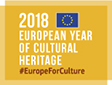 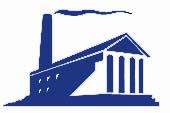 EYCH 2018 – SOLICITUD PARA USAR LA ETIQUETA Esta solicitud es aplicable exclusivamente a proyectos transfronterizos Europeos . Para iniciativas y eventos a desarrollar a nivel nacional, regional y local, por favor, contacte con el Coordinador Nacional en su país.La solicitud está especialmente destinada para iniciativas transfronterizas relacionadas con el Patrimonio Industrial y Técnico y proyectos locales/regionales/nacionales incluidos en los meses temáticos sobre Patrimonio Industrial.INFORMACIÓN OBLIGATORIA (M1 to M6)ABOUT THE INITIATIVE:M1.	Título de la Actividad:…………………………………………………………..M2.	Fechas
		☐Inicio   Año / Mes / Día	☐Final  Año / Mes /DíaVenue:…………………………………………………………………………..
M3.	Breve descripción de la actividad (tipo de actividad, objetivo y alcance)–máx. 50 palabras..……………………………………………………………………………………………………………………………………………………………………………………………………………………………………………………………………………………M4. Campaña de Patrimonio Industrial

☐ El evento se ajusta al siguiente tema y mes del programa de Patrimono Industrial de la  EFAITH-EYCH2018  :☐ Marzo :Energía, electricidad impulsores primarios: de los molinos,  el vapor y  la energía nuclear.☐ Abril :Carbón, hierro  y acero, metales, inclyendo también otros tipos de minas y canteras.☐ Mayo :Chimeneas de fábrica.☐ Junio :El paisaje urbano– la ciudad industrial, vivienda, y serviccios de distribuición de agua, alcantarillado,…☐  Julio y Agosto:viajes y transporte, cómo los bienes y las personas fueron transportadas por tierra, mar y aire.☐ Octubre :Reutilización adaptativa a una nueva función de los edificios industriales.☐ El evento no se ajusta al siguiente tema y mes del programa de Patrimono Industrial de la  EFAITH-EYCH2018  :
 Los siguientes socios están incluidos (al menos dos y preferentemente  tres socios de diferentes países europeos): M5. A cuál de los objetivos específicos o generales  del año está dirigida la actividad? (por favor, indique la casilla que corresponda).Objetivos generales del año:☐  Patrimonio cultural como parte fundamental de la diversidad cultural y diálogo intercultural.☐  Contribuición del Patrimonio Cultural a la economía.☐  Patrimonio cultural como un elemento de las relaciones entre la UE y terceros países.Objetivos espefícicos del Año Europeo:☐  Aproximaciones sectoriales al Patrimonio Cultural sostenibles, integradoras, de futuro y centradas en el ciudadano.☐  Modelos innovadores de participación, gestión y dirección. ☐  Debate e investigación en la calidad de conservación, salvaguarda, reutilización innovadora y mejora del Patrimonio Cultural.☐  Patrimonio Cultural accesible para todos.☐  Investigación e innovación para el Patrimonio Cultural. Estadísticas. ☐  Sinergia entre el Patrimonio Cultural y políticas medioambientales.  ☐  Estrategias de desarrollo regional y local de turismo sostenible. ☐Facetas, conocimiento, dirección y transferencia al  sector del Patrimonio Cultural. ☐  Patrimonio cultural como recurso para la inspiración, la creación contemporánea y la innovación. ☐  Educación y formación permanente.☐  Diálogo intercultural, reconciliación post-conflicto y prevención de conflictos.☐  Investigación e innovación en relación al Patrimonio Cultural.☐  Prevención del tráfico illegal de bienes culturales.☐  Eventos de 2018 con valor simbólico para la historia del continente.SOBRE LA ORGANIZACION:M6.	Información sobre la organizaciónNombre de la organización:……………………….Dirección de la organización …………………….Sitio web/blog de la organización: ……………………..E-Mail de la organización: ………………………Estatus legal de la organización: ……………….Es la organización miembro de la EFAITH ?>
 ☐Si     ☐No	Persona de contactoNombre y apellidos: ……………………….Número de teléfono:E-Mail :	Permite la publicación o utilización de sus datos?-☐  Si-☐  No: comunicaremos el sitio web y el e-mail de la organizaciónInformación adicional (facultativa) – la información porporcionada en este cuetionario  será utilizada para supervisar la implementacion del Año y su evaluación.A1.	Tipo de actividad (por favor, selecciona todas las opciones que aplicas)☐  Evento cultural o performance.☐  Acontencimiento mediático o evento de lanzamiento. ☐  Exhibicion, show ☐  Informacion, educacion o campaña de sensibilización.☐  Festivales, incluyendo festivals musicales.☐  Conferencia, symposio, forum, debate.☐  Estudio, encuesta☐  Talleres.☐  Actividades de investigación.☐  Visitas, intercambios.☐  Proyectos Digitales.☐  Otros, por favor, espeficicar …………………………………A2.	Grupos a los que va dirigida(s) (por favor, selecciona todas las opciones que aplicas)☐  Todos los públicos.☐  Profesionales del Patrimonio Cultural.☐  Escolares.☐  Jóvenes.☐  Tercera Edad.☐  Sin público, por favor, especificar ……………………………………..☐  Otros, por favor especificar…………………………………….A3.	Es una actividad nueva, temporal  o de una sóla vez, específicamente desarrollada para EYCH? (N.B.: Este no es un criterio de adjudicación; es solo informativo).☐  Si, nuevo para EYCH 2018 (y continuará más allá de 2018)☐  Si, temporalmente para  EYCH 2018 (sólo durante este año)☐  Si, una sola edición (actividad aislada/evento durante el año)☐  No, en marcha (planificada antes de  EYCH 2018)A4.	Localización de la actividad: Localizaciones (e.g. ciudad, pueblo, parque, lugar…):Región/es:País/es:  A5.	Socio involucrado en la organización de la actividad: (Ver también M4)De tu país:  De otros país/es de la UE:  De países de fuera de la UE: A6.	 Fecha de la actividad: Fecha de inicio:                                                     Fecha de finalación:  (si es proyecto de un día las fechas de inicio y finalización son las mismas)A7.	Número de personas a las que se espera llegar?☐Más de 100 personas☐ 100 a 250 ☐ 250 a 500 ☐ 500 a 1000 ☐ Más de 1000 ☐ Otros (especificar)  ……………………A8.	 Está asegurada la finaciación de la actividad? ☐ Si – por favor, especificar el tipo de recurso:☐  Fondos de la UE☐  Fondos Públicos estatales.☐  Fondos públicos regionales.☐  fondos privados,  especificar…..☐  Otros, especificar….……………………….☐  No son necesarios fondos especiales – iniciativa voluntaria☐ NoA9.	 Por favor, añade algunas fotografías al objeto de ser utilizadas para promover y difundir tu iniciativa- las fotografías deben tener 1024 x 1024 pxand 76 dpiEnviar completado a : eych2018@e-faith.orgPara más información sobre los meses temáticos: http://industrialheritage.eu/EYCH2018-theme-months
paíssocioSitio web e información de contactoDeclaro que yo y/o  la organización a la que represento es 
autor/a * / fotógrafo * / artista* / propietario * o posee los derechos de  copyright de las imágenes arriba mencionadas *Y que yo y mi organización* tenemos todos los derechos para garantizar licencia de uso durante la campaña de Patrimonio Industrial en el Año Europeo del Patrimonio Cultural 2018.* tachar lo que no proceda☐ Por la presente, concedemos la licencia a EFAITH y organizadores del Año Europeo del Patrimonio Cultural  para que sea propuesto en el Año Eurpoeo del Patrimonio Cultural 2018.Nombre de la persona que rellena el formularioEn representación(organización, instituto, empresa)Cómo podemos contactar contigo: por teléfono, skype o e-mail?Lugar + FechaEnviar rellenado a : eych2018@e-faith.org